Фотоотчет о проведенных мероприятиях  за первое полугодие 2017 года,Куликовский сельский клуб.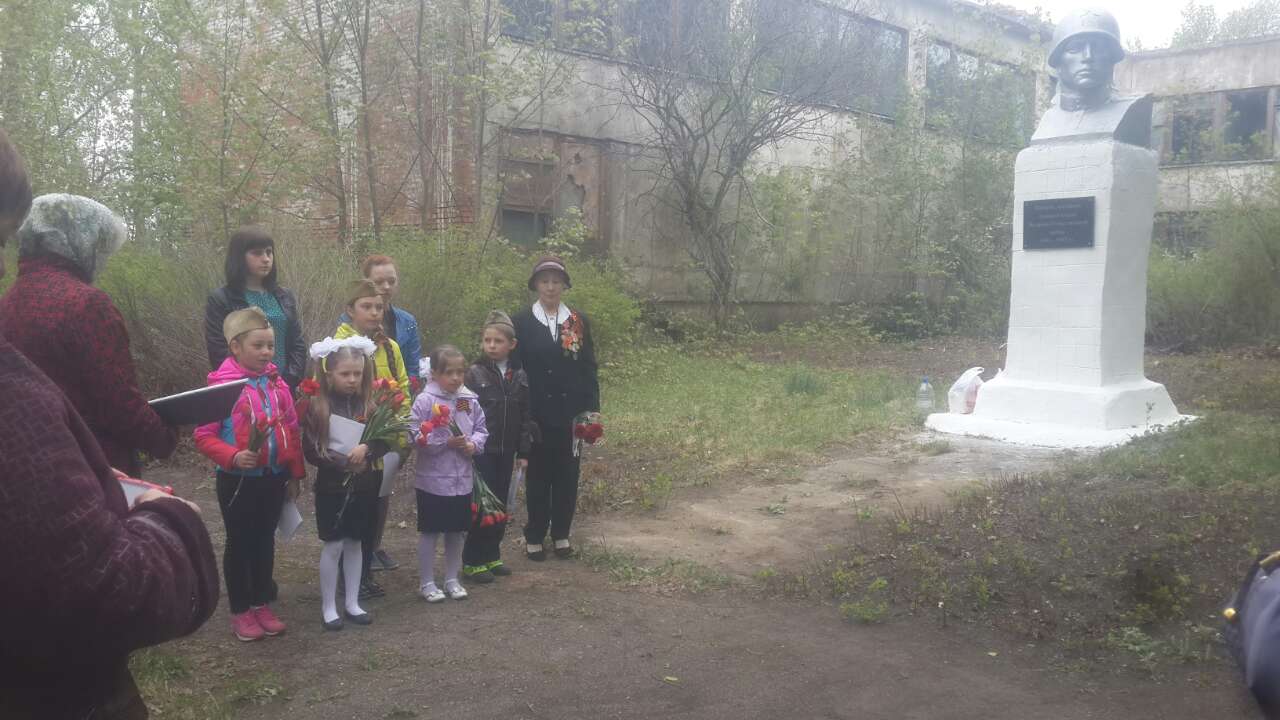 9 мая село Куликовка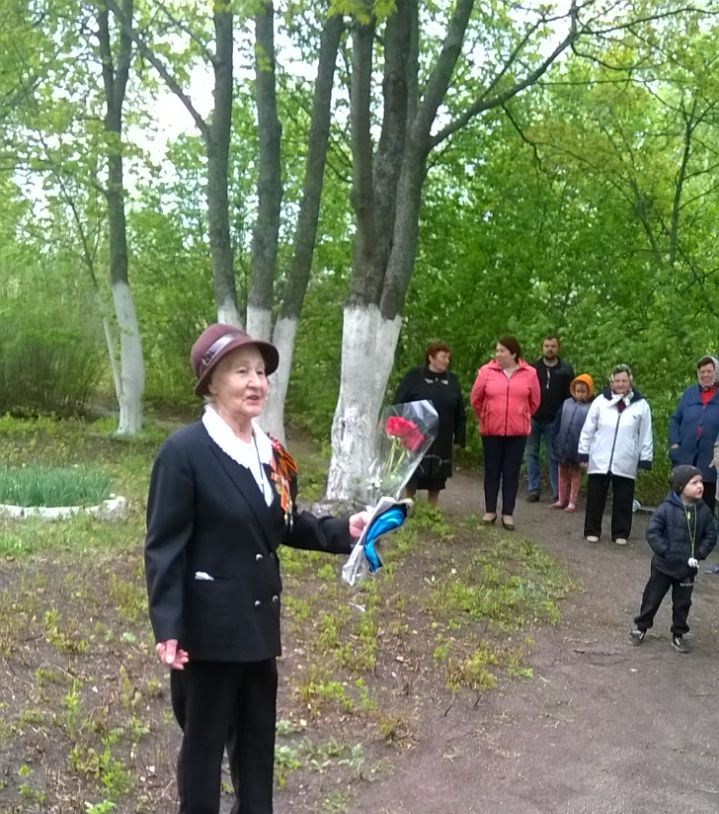 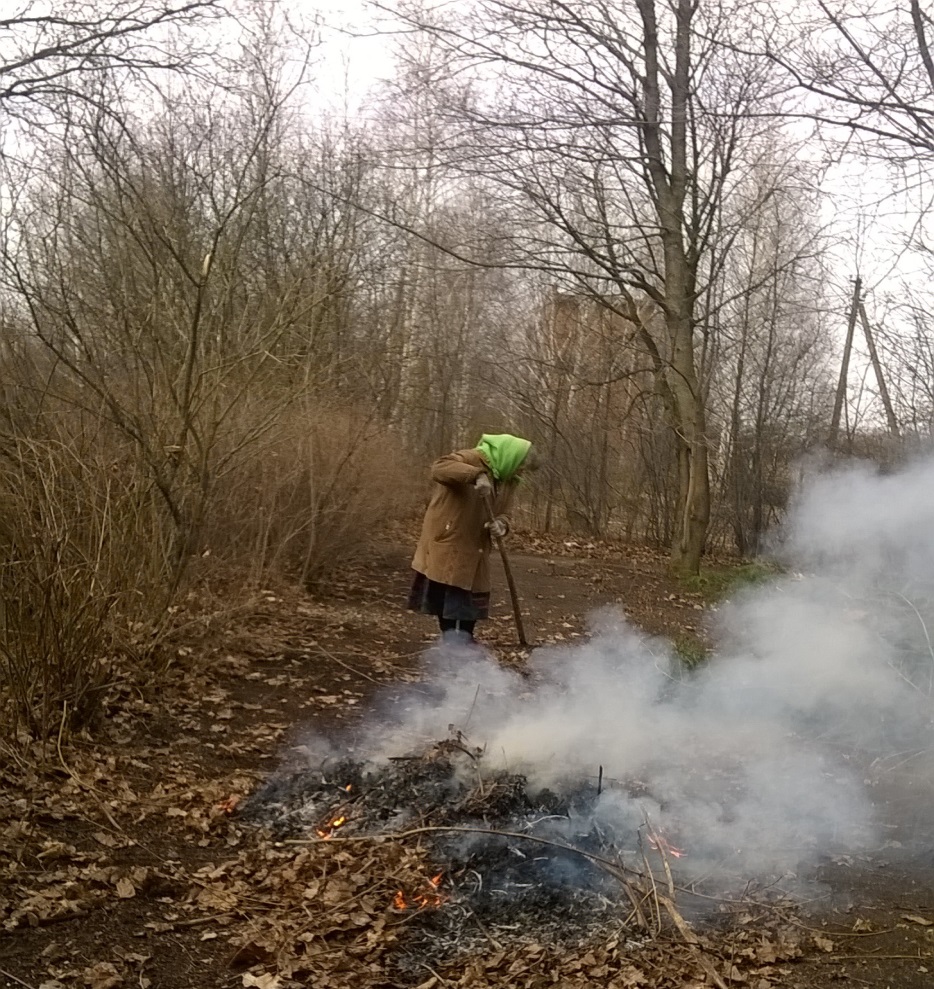 Субботник у обелиска воинам.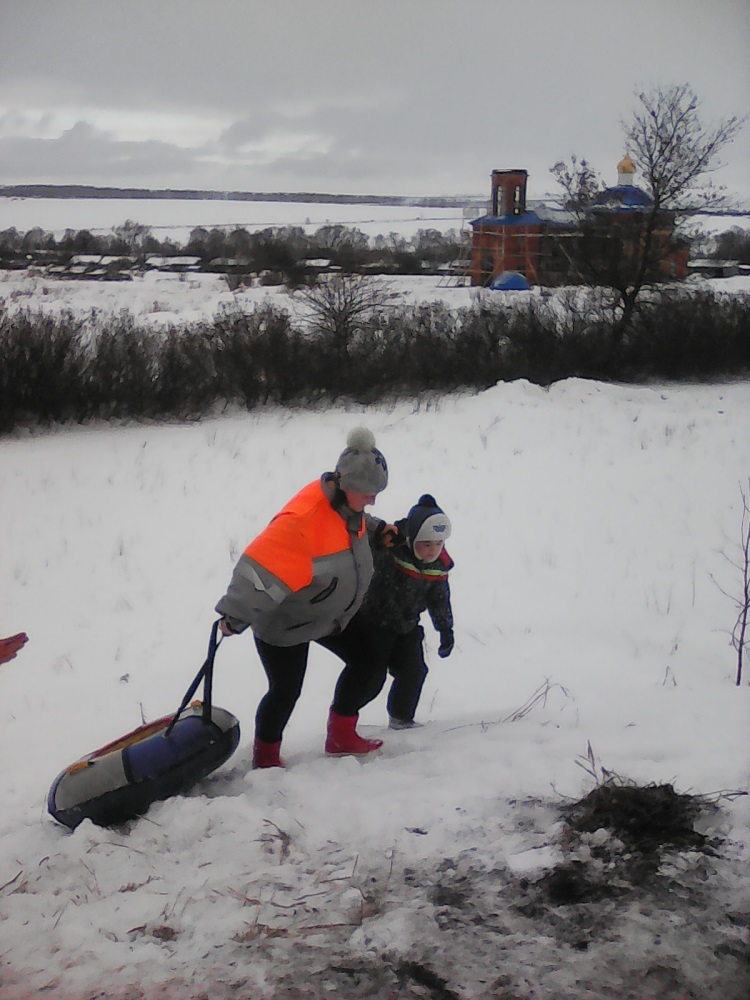 Час здоровья: « Мама, папа, я – спортивная семья»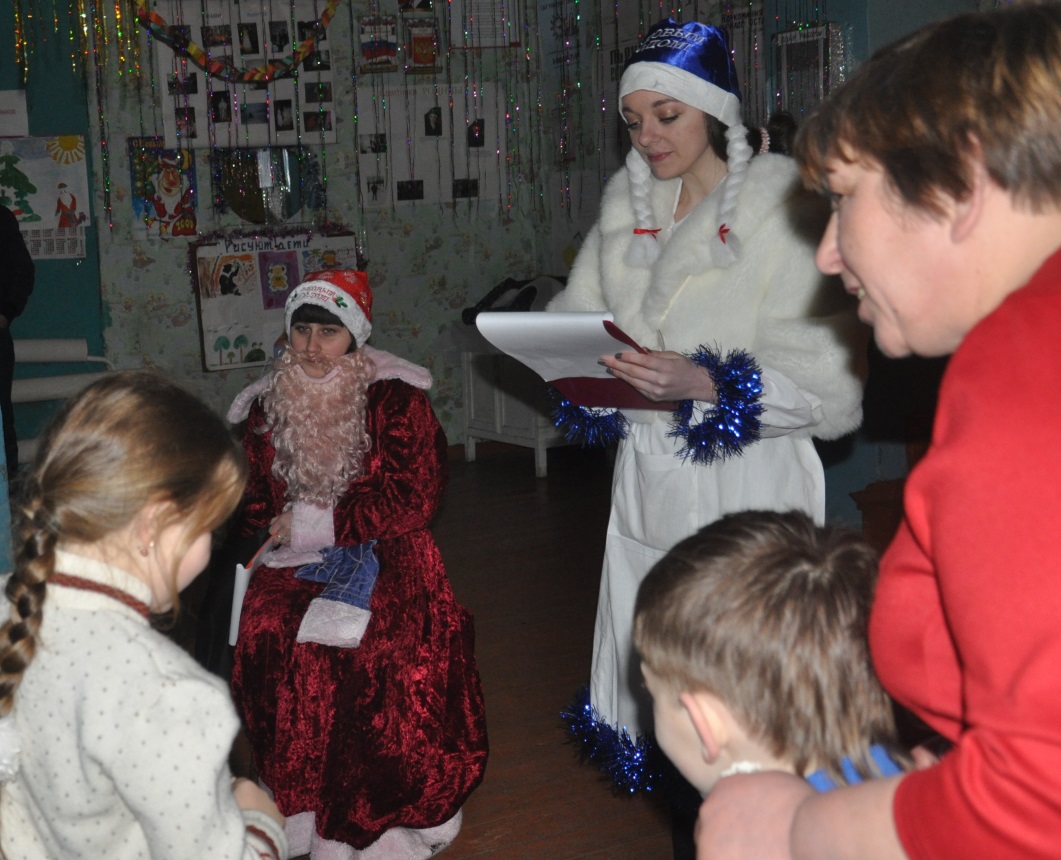 Новый год и Рождественские колядки село Куликовка.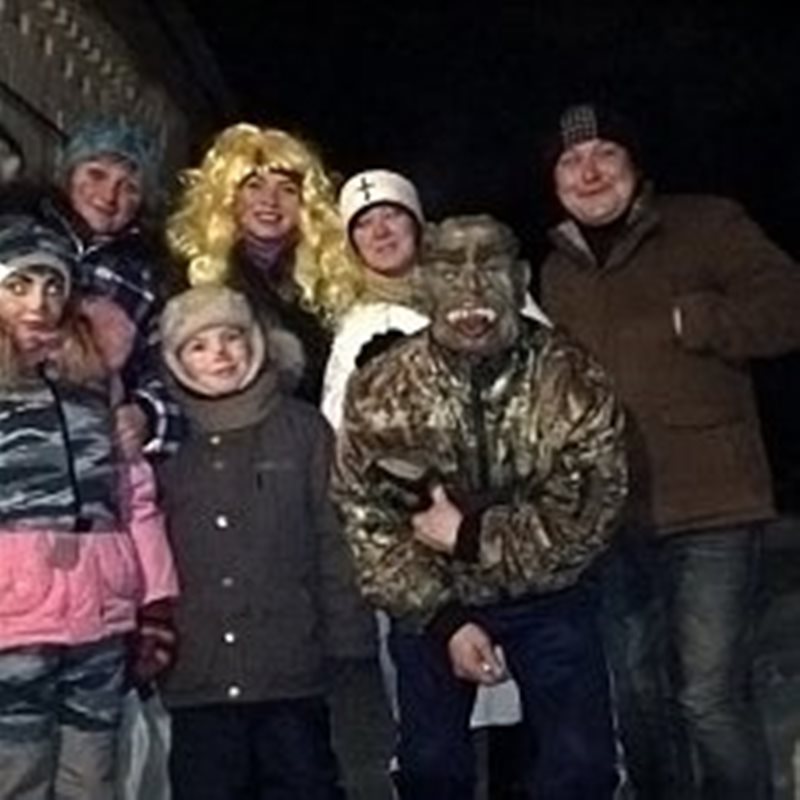 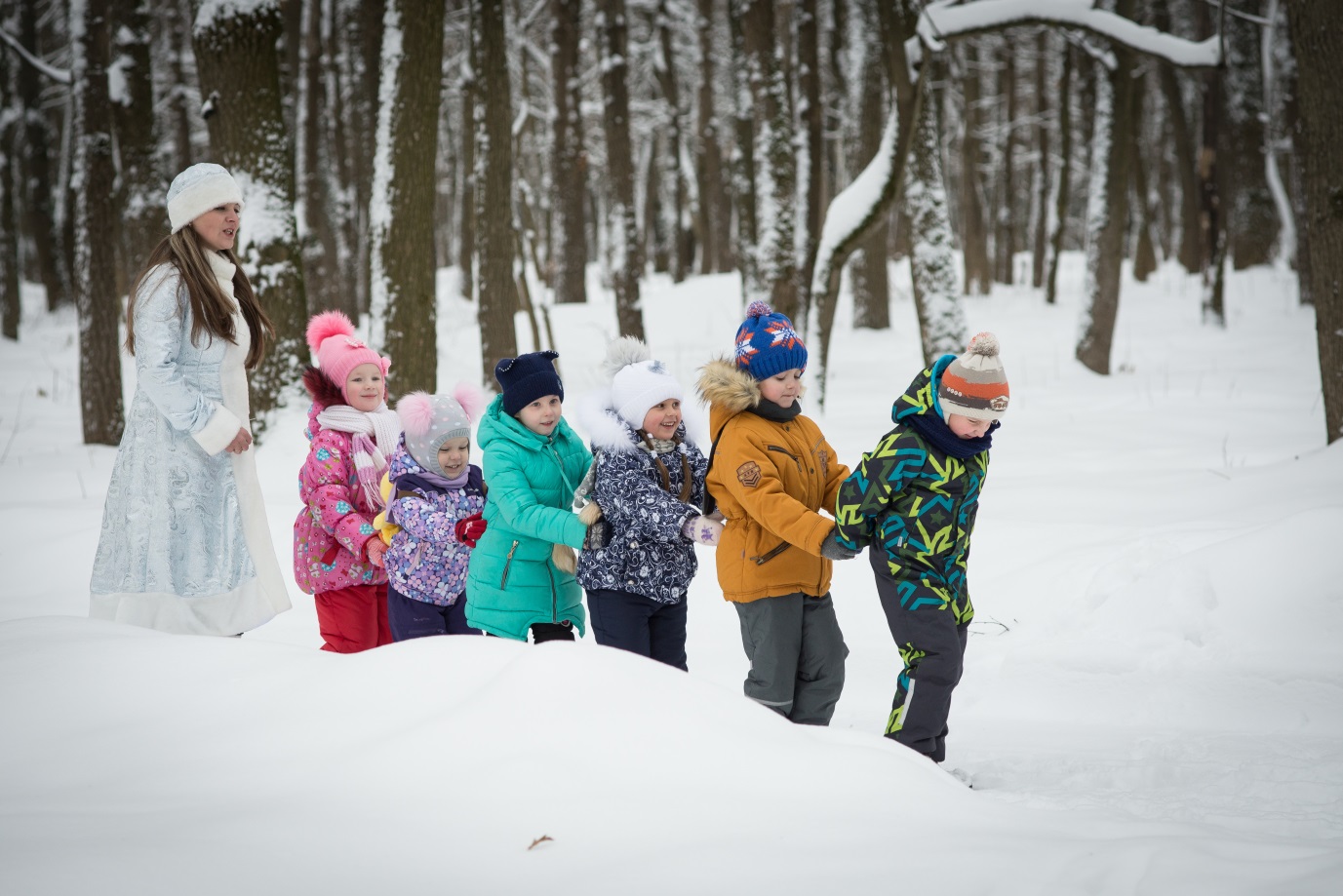 Игровая программа  : « В гостях у Деда Мороза и Снегурочки»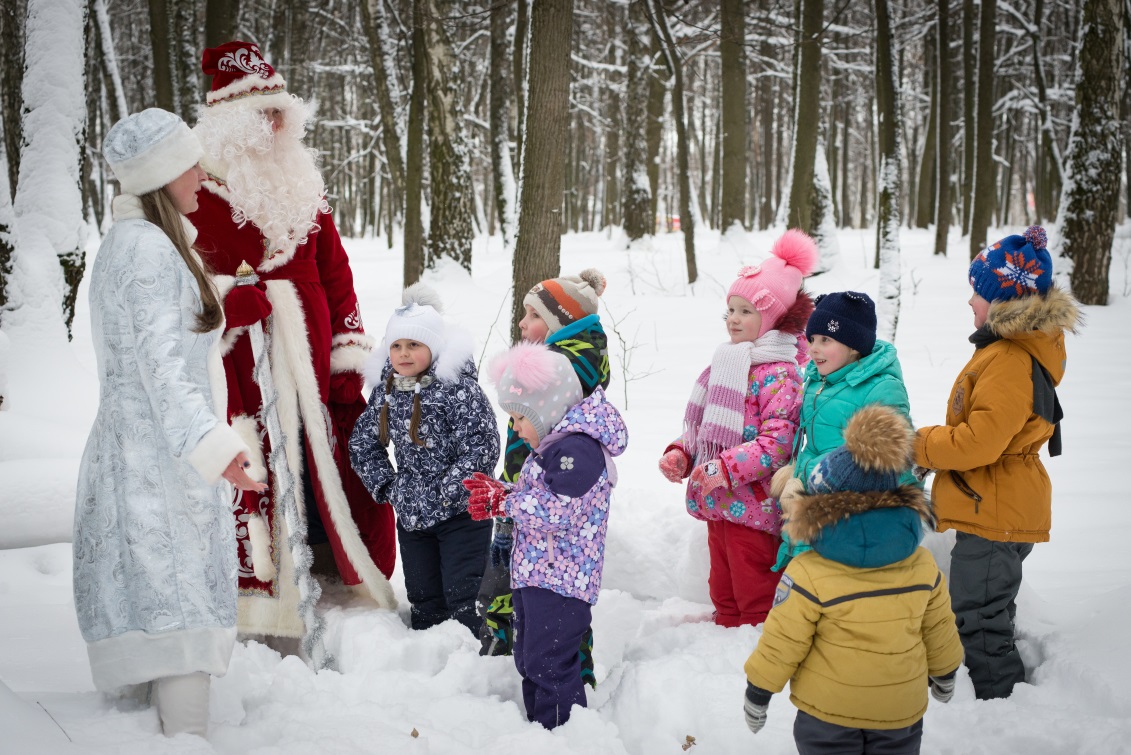 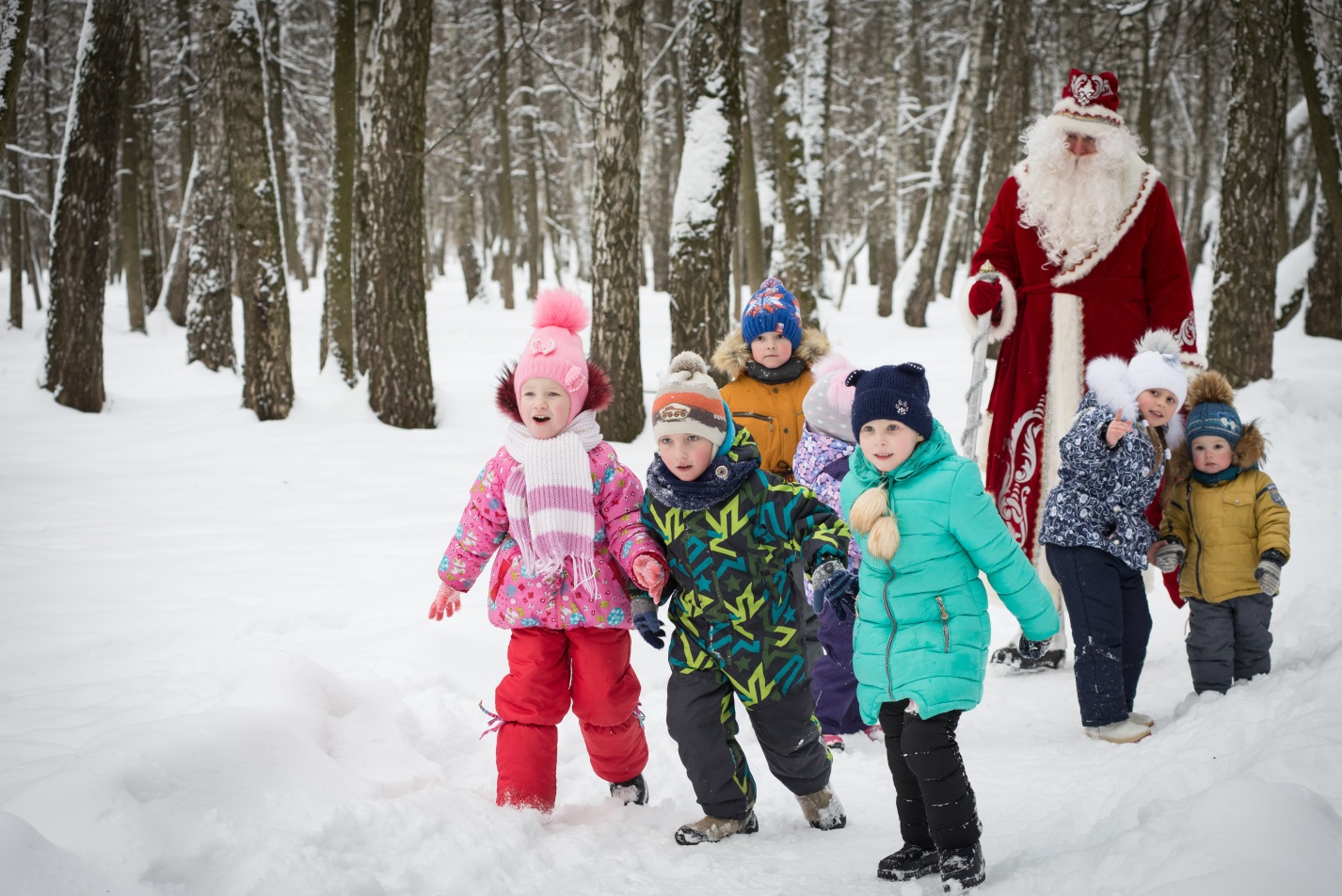  Игровая программа: «Игры с Дедушкой Морозом» Игы с детьми Иопенлгепеуув